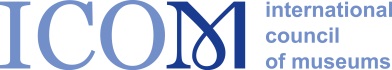 Red List GuidelinesRed List of Cultural Objects at RiskSouth-Eastern EuropeA Red List is a list of types of cultural goods that are susceptible to being stolen or looted. The List does not represent actual stolen objects, but rather the types of objects that are or may be of interest in the illicit markets of stolen goods.The Red List of Cultural Objects at Risk - South-Eastern Europe will be composed of approximately 40 objects illustrating types of objects that meet the following criteria:Existence of a known risk: the categories of objects in a Red List must be part of the heritage of a region or country where a risk has been identified. It can also be an object coming from a site that has been or is at risk of being illegally excavated.Protection by legal instruments: the objects included in the list must be protected by national laws.Demand on the art market: the objects that meet the two previews criteria and are in demand on the market are included in Red ListsNote: The cultural goods listed in the Red List are inventoried objects within the collections of recognised institutions and serve to illustrate the categories of cultural goods most vulnerable to illicit traffic, and not of actual stolen goods.The objects used in the attached preliminary Excel sheet are only to illustrate the type of objects that we think can be at risk. The images were taken from art market and cultural websites, as well as online databases.The Red List Editorial Committee should include national and international experts of South-Eastern European heritage of all historical periods (prehistoric, Roman, Hellenistic, Ottoman...) We kindly ask that all experts of the Red List Editorial Committee complete the form (Excel document) provided by ICOM, each one within their respective field of expertise, with the following data:Categories and sub-categories (if applicable) of cultural objects at risk. We have already provided a list of proposed types of objects that we believe are possibly at risk. Experts are invited to update and upgrade that list, by removing objects that are not necessarily at risk and by adding categories and objects that are at risk.We ask that experts please provide, if possible, high-definition images (300 dpi) to illustrate the categories.The descriptions in the Excel form should be short (2-3 lines) and written in simple language, please keep in mind that the List should be easily understood by non-specialists (customs, police officers). The texts should list the major characteristics of the sub-category: material, drawings and/or inscriptions, type of object, etc.The caption and copyright notice of the objects should be as follows: object type, location, period, dimensions, copyright. (For example: Terracotta bottle, Inner Niger Delta, 8th – 13th c. AD, 34 cm. © Musée national du Mali)Other than categories of cultural objects at risk, illustrated with images and texts, the Red List will include the following:Introductory text of about 200 words.Text about the objectives of the list (approximately 200 words).A text about the international and national legislations and bilateral agreements on the protection of this region’s cultural heritage.List of institutions to contact in South-East Europe in case of suspicion of illicit trafficking in objects from this region (usually the concerned authorities of the concerned countries).The format will be an eight-page brochure of the same format as the West African Red List:http://icom.museum/fileadmin/user_upload/images/Redlists/West_Africa/RL_AFO_FR_PAGES.pdfUnfortunately, the participation of the expert cannot imply any kind of remuneration from ICOM. Nevertheless, should travel related to working meetings be scheduled, ICOM will take over the required expenses.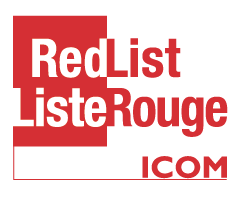 